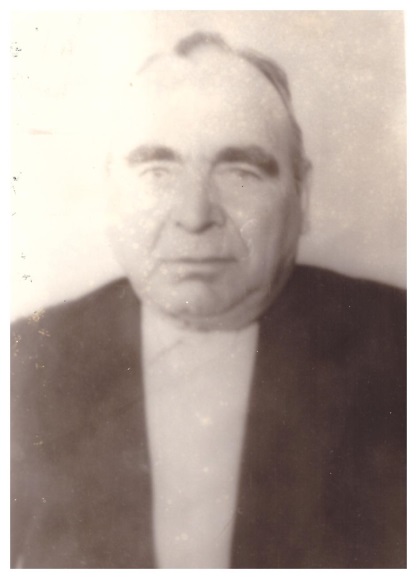 РегионБРЯНСКИЙНаселенный пункт 1-Акуличи Клетнянского  районаФамилия, имя, отчество солдатаПолитыкин Павел ФилипповичЗваниерядовойБоевой путьПервое боевое крещение было принято вначале войны. Работал в стройбате, затем был связистом на Сталинградском фронте. Повоевать ему пришлось мало, был ранен. После госпиталя был оставлен в Москве на заводе по ремонту катюш.НаградыМедали «За отвагу»,  юбилейные « за оборону Москвы», «25 лет со дня Победы»ВоспоминанияОтправительМежпоселенцеская центральная библиотека Клетнянского районаКонтактная информация 8 (48338) - 9-10-56